Obec Bílsko pořádá poznávací zájezdWESTERN MĚSTEČKOŠiklův mlýnDen dětí s HARIBO 2014 –1.6.2014 na Šiklově mlýně pro malé 
i velké návštěvníky. Program bude oslazen bonbónky Haribo 
a spoustou zábavy a aktivit pro děti. Novinkou pro rok 2014 děti do 12 let mají vstup zdarma. O městečku – Šiklův mlýn je nejznámější areál komplexu zábavných parků Šikland. Nejstarší částí areálu Šiklova mlýna je westernové městečko. V areálu však dnes můžete nalézt i aquapark, zoopark, letiště, offroadovou dráhu, military a rybářskou zónu, sportovní hřiště a hlavně mnoho atrakcí pro děti i dospělé. Díky tomu všemu je dnes Šiklův mlýn největší přírodní zábavný areal v České republice s rozlohou kolem 5 km2.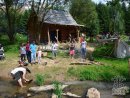 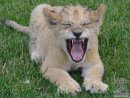 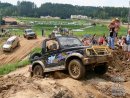 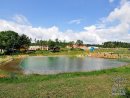 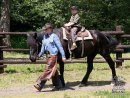 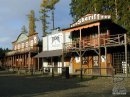 Termín: 		neděle 1. června 2014Cena: 			100,- Kč – děti do 12 let (doprava)				200,- Kč – dospělí (doprava+vstupné)Odjezd: 		7:00 hodin Bílsko u obchoduZávazné přihlášky se přijímají na obecním úřadě v Bílsku do 30.5.2014.